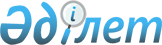 О выдаче доверенности юридической компании "Эйкин, Гамп, Штраусс, Хауэр энд Фельд" для представления интересов Правительства Республики Казахстан в Арбитражном институте Торговой палаты г. Стокгольма, в арбитражном разбирательстве, именуемом "Арбитражное разбирательство (097/1996): Бидерманн Интернешнл Инк. / Республика Казахстан"Постановление Правительства Республики Казахстан от 17 декабря 1997 года N№1765

      В целях защиты интересов Правительства Республики Казахстан в арбитражном разбирательстве, именуемом "Арбитражное разбирательство (097/1996): Бидерманн Интернешнл Инк. / Республика Казахстан", в Арбитражном институте Торговой палаты г. Стокгольма Правительство Республики Казахстан постановляет: 

      Выдать юридической компании "Эйкин, Гамп, Штраусс, Хауэр энд Фельд" доверенность (приложение) от имени Правительства Республики Казахстан для представления интересов Правительства Республики Казахстан в Арбитражном институте Торговой палаты г. Стокгольма, в арбитражном разбирательстве, именуемом "Арбитражное разбирательство (097/1996): Бидерманн Интернешнл Инк. / Республика Казахстан". 

 

     Премьер-Министр     Республики Казахстан

                                                           Приложение                                             к постановлению Правительства                                                   Республики Казахстан                                          от 17 декабря 1997 года N 1765 



 

                                Доверенность 

               на представления интересов Правительства 

        Республики Казахстан в Арбитражном институте Торговой 

    палаты г. Стокгольма, в арбитражном разбирательстве, именуемом 



 

     "Арбитражное разбирательство (097/1996): Бидерманн Интернешнл 

                         Инк. / Республика Казахстан" 



 

      Настоящей доверенностью Правительство Республики Казахстан наделяет юридическую фирму "Эйкин, Гамп, Штраусс, Хауэр энд Фельд" полномочием представлять интересы Правительства Республики Казахстан в Арбитражном институте Торговой палаты г. Стокгольма, в арбитражном разбирательстве, именуемом "Арбитражное разбирательство (097/1996): Бидерманн Интернешнл Инк. / Республика Казахстан".     Настоящая доверенность действительна до вынесения решения по арбитражному разбирательству или до прекращения ее действия иным образом, в том числе в случае ее отзыва Правительством Республики Казахстан.Специалисты: (Умбетова А.М.,              Склярова И.В.)  
					© 2012. РГП на ПХВ «Институт законодательства и правовой информации Республики Казахстан» Министерства юстиции Республики Казахстан
				